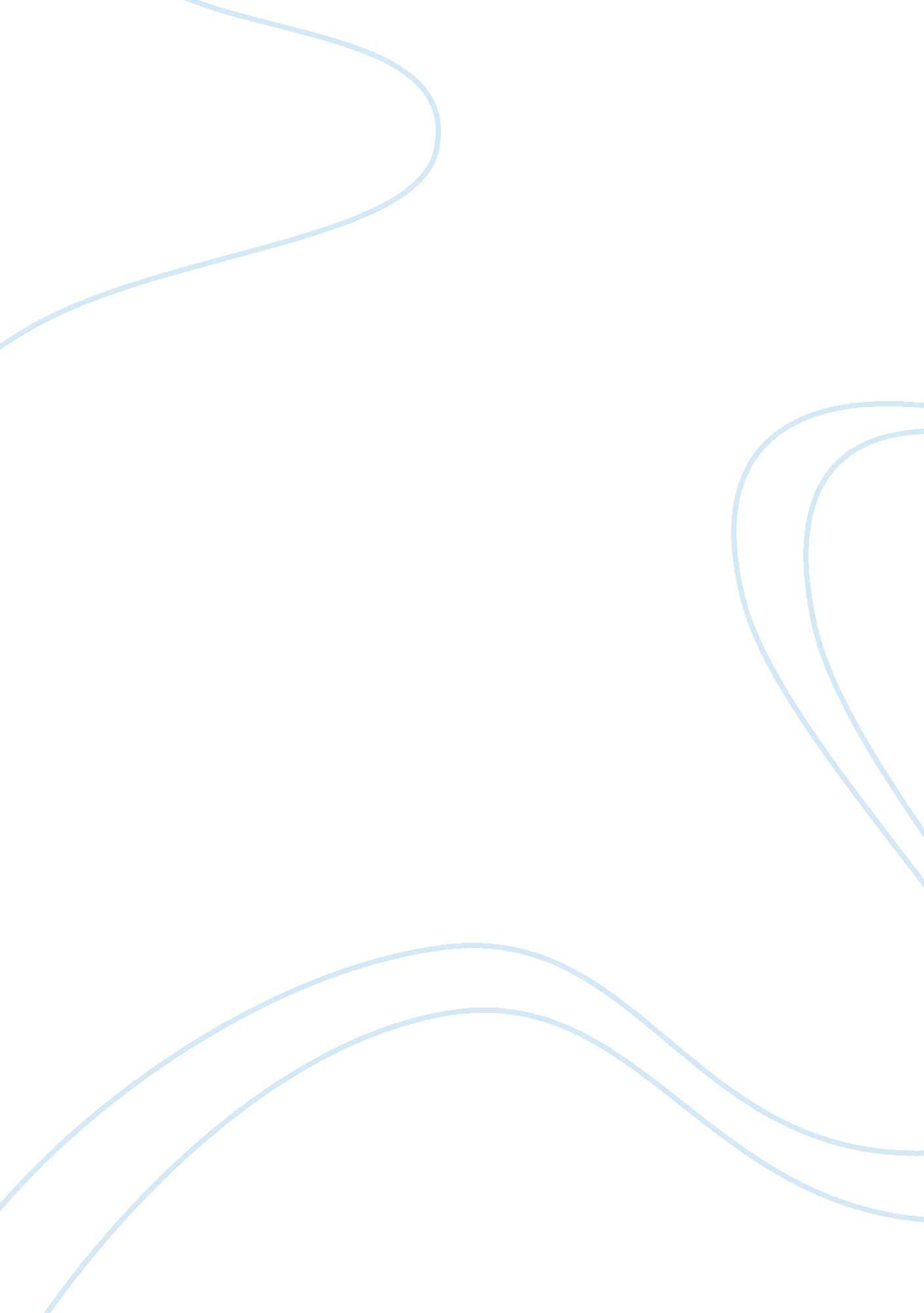 Std education campaignHealth & Medicine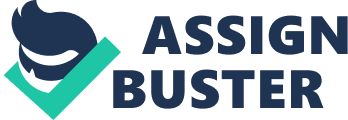 STD campaign STD campaign Aim of campaign: First, the involved persons should have a clear draft of the agenda of the campaign. Through the agenda, they can program the campaign in a more organized manner. Moreover, the agenda will give them a clear view of the guests to invite to give guidance to the high scholars. 
2. Materials needed: In an STD campaign there some materials that are vital. Materials like condoms and pregnancy test are very important in the campaign. The campaign team should supply condoms to the students during the campaign. Besides, the campaign should teach the students the importance of carrying condoms at all times. 
3. Awareness raising: The students should be made aware of all types STDs. In spite of that, they should have awareness of the symptoms and dangers accompanied by different types of STDs. 
4. Public education: The campaign should be able to teach the students how transmission of STDs occurs and the potential preventive measures. The campaign should also teach the students the importance of knowing ones HIV status. Hygiene should also be part of the teaching during sexual activities (Aral, Fenton, & Lipshutz, 2013). 
5. Promoting openness: Most of the people that have contracted STDs feel shy to seek doctors’ help. The campaign team should make the students understand that keeping STD as a secret is risky to an individual’s life. They should be encouraged to seek a doctor’s help as soon as they realize some of the symptoms. By doing that cure would be easier than waiting for the disease to worsen. 
6. STD patients care: During the campaign‚, the students should accomplish services such as STD, HIV and pregnancy test. The campaign team should advance health care to STD, HIV and Pregnant patients. Moreover, the team should provide the patients with medicine to fasten the healing process and preventive process. 
7. Motivating the students; Notably, students would always appreciate and remain motivated when given gifts. For a student, issuance of a participation certificate could be the most precious thing in the campaign. The certificate would assist them remember the teachings about STD and act as a professional achievement. 
Reference 
Aral, S. O., Fenton, K. A., & Lipshutz, J. A. (2013). The new public health and STD/HIV prevention: Personal, public, and health systems approaches. New York: Springer. 